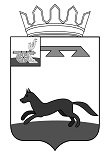 	ХИСЛАВИЧСКИЙ РАЙОННЫЙ СОВЕТ ДЕПУТАТОВРЕШЕНИЕот 25 февраля 2021 г.                                                                                           № 4О безвозмездном принятии из государственной собственности Смоленской области в собственность муниципального образования «Хиславичский район» Смоленской области объектов Департамента Смоленской области по образованию и  науке          Рассмотрев письмо Департамента Смоленской области по образованию и  науке  № 01471 от 19.02.2021 года, в соответствии с постановлением Администрации Смоленской области от 29.08.2002г. № 217 «Об утверждении Порядка принятия решения о передаче объектов государственной собственности Смоленской области в собственность муниципального образования» , со статьей 20 Положения «О порядке управления и распоряжения муниципальной собственностью муниципального образования «Хиславичский район» Смоленской области, утвержденного решением Хиславичского районного Совета депутатов от 26 мая 2011 года №27:Хиславичский районный Совет депутатов  р е ш и л:           Принять безвозмездно из государственной собственности Смоленской области в собственность муниципального образования «Хиславичский район» Смоленской области от Департамента Смоленской области по образованию и науке следующие объекты:№ п/пНаименование товараСерийный номерЦена за единицу,руб.Количество, шт.Сумма, руб.Учебная литература6023 100,00Стул к столу шахматному РФ3 606,00621 636,00Стул поворотный с изменяемой высотой РФ7 707,0017 707,00Стул ученика 3 606,002072 120,00Стул ученика Тип 2 (Красный) РФ3 164,00515 820,00Стул ученика Тип 2 (Серый) РФ3 164,001031 640,00Ноутбук виртуальной реальностиK2010N105589596 000,00196 000,00Система виртуальной реальности (шлем в сборе, контроллеры)FA99L200397575 214,00175 214,00Многофункциональное устройство (МФУ) 338932672028 999,94128 999,94Ноутбук мобильного класса2200907086701-05192200907086701-06482200907086701-05162200907086701-04782200907086701-02902200907086701-06352200907086701-05712200907086701-05242200907086701-04802200907086701-064625 636,6410256 366,40Фотоаппарат с объективом Nikon D5100 kit 18-55697581225 000,00125 000,00Штатив Hama Gamma 1532 100,0012 100,00Аддитивное оборудование (3-D принтер) Element 3D STUDY6702112001532 738,05132 738,05Квадрокоптер DJI тип 10K1CGCMRAJ8GH968 513,71168 513,71Квадрокоптер DJI тип 20TQDG6SEDBBPWJ0TQDG6SEDBK4JD0TQDG6SEDB5Y7218 340,84355 022,52Смартфон SamsungR58N60SMQTJ 19 048,28119 048,28Телекоммуникационное оборудование Asus2 771,6012 771,60Глава муниципального образования «Хиславичский район» Смоленской областиА.В. Загребаев                    Председатель Хиславичского                      районного Совета депутатов                                    С.Н. Костюкова          Председатель Хиславичского           районного Совета депутатов                                             С.Н. Костюкова